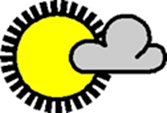 Verksamhetsplan Gävle Demensförening 2024Gävle Demensförening planering 2024Gävle Demensförening hoppas att år 2024 kunna genomföra mångas uppskattade aktiviteter träffa så många av våra medlemmar som möjligt och att aktiviteterna på olika sätt ska uppskattas av så många som möjligt. 
Vårt årsmöte är planerat till den 13 mars klockan 18 på Anhörigcentrum.Vår ambition är att:Fortsätta att vara ett stöd och genomföra glädjande aktiviteter för demenssjuka och deras anhöriga. Vi ska fortsätta att på alla tänkbara sätt synliggöra våra krav på kvalitet och kvalitetsuppföljning samt driva viktiga frågor för demenssjuka och deras anhöriga hos förtroendevalda och tjänstemän, inom kommun och region.Vi ska fortsätta att kontakta och bjuda in kunniga och intressanta personer för att öka vår och den allmänna kompetensen inom demenssjukdom genom föreläsningar.Fortsätta att aktivt arbeta för att kunna utveckla samverkan med Välfärd Gävle för att stimulera till utveckling och god kvalitet på våra dagverksamheter och äldreboenden.  Föreningen kommer att fortsätta att driva frågan om att Gävle kommun startar ett LSS-boende för demenssjuka under 65 år, denna fråga har vi drivit i flera år men ännu inte nått fram.Fortsätta driva frågan om att Alzheimersjuka personer under 65 år ska biståndsbedömmas inom rätt lagrum, LSS., även denna fråga har hängt med i flera år och drivs nu även på nationell nivå av Demensförbundet.Att fortsätta att driva på och efterfråga resultat av strukturerad kvalitetsuppföljning ur individens - och närståendes perspektiv, inom äldreomsorgen. Uppföljningen skall vara i samklang med lagen om samverkan vid utskrivning från sjukhus och en beskrivning av hur utvecklingen av en ”God nära vård” fortskriderGävle demensförening är testpiloter med att inom Demensförbundets medlemsregister kunna göra grupp-SMS. Vi tror att flera nås av påminnelser och sena informationer med SMS.Vi ska fortsätta att utveckla vår goda samverkan med:AnhörigcenterStudieförbundet Vuxenskolan och KulturhusetVi ska fortsätt att kontakta Välfärd Gävle, som i nutid inte vill samarbeta med oss.Region GävleborgFunktionsrätt GävleVi ska fortsätta vår volontärmedverkan vid Anhörigcenter som stöd till Demenssjuka och deras anhörigaVi ska fortsätta hitta nya intressanta medlemsaktiviteter:Vi ska fortsätta vår mötesverksamhet, att bjuda våra medlemmar på minst en aktivitet per månad, en resa på försommaren och en julfest före jul.Vi ska anordna flera möten utanför Anhörigcenter under året.Vi ska bjuda in till öppna föreläsningar för att öka kompetensen inom kognitiva sjukdomar och få ta del av nya forskningsresultatVi ska fortsätta att utveckla våra kommunikationsformerUtveckla vårt digitala kommunikationssätt med medlemmar och allmänhet för att öka förståelsen för demenssjukdomUtveckla vår hemsida och vår Face-Book sida samt SMS-utskick via Demensförbundets medlemsregisterFinnas som en resurs vid informationsmöten på Kaplansgatan 10Ta hjälp av massmedia för att bredda informationen om hur kvaliteten är på vårdboenden i Gävle kommun.Vi ska samverka med Sandvikens- Hofors- och Ockelbo Demensföreningar kring unga anhöriga och övrig verksamhet. Inbjudan sker via vår hemsida som länkas till dem.Styrelsen genom Agneta Brinne, ordförande